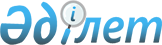 Бородулиха аудандық мәслихатының 2020 жылғы 25 желтоқсандағы № 56-5-VI "2021-2023 жылдарға арналған аудандық бюджет туралы" шешіміне өзгерістер енгізу туралыШығыс Қазақстан облысы Бородулиха аудандық мәслихатының 2021 жылғы 29 наурыздағы № 4-6-VII шешімі. Шығыс Қазақстан облысының Әділет департаментінде 2021 жылғы 7 сәуірде № 8535 болып тіркелді
      ЗҚАИ-ның ескертпесі.

      Құжаттың мәтінінде түпнұсқаның пунктуациясы мен орфографиясы сақталған.
      Қазақстан Республикасының 2008 жылғы 4 желтоқсандағы Бюджет кодексінің 104-бабының 5-тармағына, Қазақстан Республикасының 2001 жылғы 23 қаңтардағы "Қазақстан Республикасының жергілікті мемлекеттік басқару және өзін-өзі басқару туралы" Заңының 6-бабы 1-тармағының 1) тармақшасына сәйкес, Бородулиха аудандық мәслихаты ШЕШІМ ҚАБЫЛДАДЫ:
      1. Бородулиха аудандық мәслихатының 2020 жылғы 25 желтоқсандағы 56-5-VI "2021-2023 жылдарға арналған аудандық бюджет туралы" шешіміне (Нормативтік құқықтық актілерді мемлекеттік тіркеу тізілімінде 8256 нөмірімен тіркелген, Казакстан Республикасы нормативтік құқықтық актілерінің электрондық түрдегі Эталондық бақылау банкінде 2021 жылғы 14 қантарда жарияланған) шешіміне мынадай өзгерістер енгізілсін:
      1-тармақ мынадай редакцияда жазылсын:
      "1. 2021-2023 жылдарға арналған аудандық бюджет тиісінше 1, 2, 3- қосымшаларға сәйкес, соның ішінде 2021 жылға мынадай көлемдерде бекітілсін:
      1) кірістер – 6657555,7 мың теңге, соның ішінде:
      салықтық түсімдер – 1173843 мың теңге;
      салықтық емес түсімдер – 23532 мың теңге;
      негізгі капиталды сатудан түсетін түсімдер – 700 мың теңге;
      трансферттер түсімі – 5459480,7 мың теңге;
      2) шығындар – 6881159,9 мың теңге;
      3) таза бюджеттік кредиттеу – 98785 мың теңге, соның ішінде: 
      бюджеттік кредиттер – 140016 мың теңге;
      бюджеттік кредиттерді өтеу – 41231 мың теңге;
      4) қаржы активтерімен операциялар бойынша сальдо – 0 теңге, соның ішінде:
      қаржы активтерін сатып алу – 0 теңге;
      мемлекеттің қаржы активтерін сатудан түсетін түсімдер – 0 теңге;
      5) бюджет тапшылығы (профициті) – - 322389,2 мың теңге;
      6) бюджет тапшылығын қаржыландыру (профицитін пайдалану) – 322389,2 мың теңге, соның ішінде:
      қарыздар түсімі – 140016 мың теңге;
      қарыздарды өтеу– 41231 мың теңге;
      бюджет қаражатының пайдаланылатын қалдықтары – 223604,2 мың теңге.";
      9-тармақ мынадай редакцияда жазылсын:
      "9. 2021 жылға арналған аудандық бюджетте облыстық бюджеттен 186359 мың теңге сомасында ағымдағы нысаналы трансферттер көзделсін.";
      осы шешімнің қосымшасына сәйкес аталған шешімнің 1-қосымшасы жаңа редакцияда жазылсын.
      2. Осы шешім 2021 жылдың 1 қаңтарынан бастап қолданысқа енгізіледі. 2021 жылға арналған аудандық бюджеті
					© 2012. Қазақстан Республикасы Әділет министрлігінің «Қазақстан Республикасының Заңнама және құқықтық ақпарат институты» ШЖҚ РМК
				
      Сессия төрағасы

К. Апенов

      Аудандық мәслихат хатшысы

У. Майжанов
Бородулиха 
аудандық мәслихатының 
2021 жылғы 29 наурыздағы 
№ 4-6-VII шешіміне 1-қосымша
Санаты
Санаты
Санаты
Санаты
Сома (мың теңге)
Сыныбы
Сыныбы
Сыныбы
Сома (мың теңге)
Ішкі сыныбы
Ішкі сыныбы
Сома (мың теңге)
Кiрiстер атауы
Сома (мың теңге)
I.КІРІСТЕР
6657555,7
1
Салықтық түсiмдер
1173843
01
Табыс салығы
486573
1
Корпоративтік табыс салығы
53523
2
Жеке табыс салығы
433050
03
Әлеуметтiк салық
370489
1
Әлеуметтiк салық 
370489
04
Меншікке салынатын салықтар
266903
1
Мүлiкке салынатын салықтар
266903
05
Тауарларға, жұмыстарға және қызметтерге салынатын iшкi салықтар
42878
2
Акциздер
3887
3
Табиғи және басқа да ресурстарды пайдаланғаны үшiн түсетiн түсiмдер
27429
4
Кәсiпкерлiк және кәсiби қызметті жүргізгені үшiн алынатын алымдар
11562
08
Заңдық маңызы бар әрекеттерді жасағаны және (немесе) оған уәкiлеттiгi бар мемлекеттiк органдар немесе лауазымды адамдар құжаттар бергені үшiн алынатын мiндеттi төлемдер
7000
1
Мемлекеттік баж
7000
2
Салықтық емес түсімдер
23532
01
Мемлекеттiк меншiктен түсетiн кiрiстер
19490
5
Мемлекет меншігіндегі мүлікті жалға беруден түсетін кірістер
2432
7
Мемлекеттік бюджеттен берілген кредиттер бойынша сыйақылар
17058
06
Басқа да салықтық емес түсімдер
4042
1
Басқа да салықтық емес түсімдер
4042
3
Негізгі капиталды сатудан түсетін түсімдер
700
03
Жердi және материалдық емес активтердi сату
700
1
Жердi сату
500
2
Материалдық емес активтерді сату
200
4
Трансферттер түсімі
5459480,7
01
Төмен тұрған мемлекеттік басқару органдарынан трансферттер
6,7
3
Аудандық манызы бар қалалардың, ауылдардың,кенттердің, аулдық округтардың бюджеттерінен трансферттер
6,7
02
Мемлекеттiк басқарудың жоғары тұрған органдарынан түсетiн трансферттер
5459474
2
Облыстық бюджеттен түсетiн трансферттер
5459474
Функционалдық топ
Функционалдық топ
Функционалдық топ
Функционалдық топ
Функционалдық топ
Сомасы (мың теңге)
Кіші функция
Кіші функция
Кіші функция
Кіші функция
Сомасы (мың теңге)
Бюджеттік бағдарламалардың әкімшісі
Бюджеттік бағдарламалардың әкімшісі
Бюджеттік бағдарламалардың әкімшісі
Сомасы (мың теңге)
Бағдарлама
Бағдарлама
Сомасы (мың теңге)
Атауы
Сомасы (мың теңге)
II. ШЫҒЫНДАР
6881159,9
01
Жалпы сипаттағы мемлекеттiк қызметтер
391035
1
Мемлекеттi басқарудың жалпы функцияларын орындайтын өкiлдi, атқарушы және басқа органдар
158478
112
Аудан (облыстық маңызы бар қала) мәслихатының аппараты 
24834
001
Аудан (облыстық маңызы бар қала) мәслихатының қызметiн қамтамасыз ету жөніндегі қызметтер
24834
122
Аудан (облыстық маңызы бар қала) әкiмiнiң аппараты 
133644
001
Аудан (облыстық маңызы бар қала) әкiмiнiң қызметiн қамтамасыз ету жөніндегі қызметтер
129962
003
Мемлекеттік органның күрделі шығыстары
155
113
Төменгі тұрған бюджеттерге берілетін нысаналы ағымдағы трансферттер
3527
2
Қаржылық қызмет
26239
452
Ауданның (облыстық маңызы бар қаланың) қаржы бөлімі
26239
001
Ауданның (облыстық маңызы бар қаланың) бюджетін орындау және коммуналдық меншігін басқару саласындағы мемлекеттік саясатты іске асыру жөніндегі қызметтер
24439
003
Салық салу мақсатында мүлікті бағалауды жүргізу
1700
010
Жекешелендіру, коммуналдық меншікті басқару, жекешелендіруден кейінгі қызмет және осыған байланысты дауларды реттеу
100
5
Жоспарлау және статистикалық қызмет
21049
453
Ауданның (облыстық маңызы бар қаланың) экономика және бюджеттік жоспарлау бөлімі
21049
001
Экономикалық саясатты, мемлекеттік жоспарлау жүйесін қалыптастыру және дамыту саласындағы мемлекеттік саясатты іске асыру жөніндегі қызметтер
20569
004
Мемлекеттік органның күрделі шығыстары
480
9
Жалпы сипаттағы өзге де мемлекеттiк қызметтер
185269
458
Ауданның (облыстық маңызы бар қаланың) тұрғын үй-коммуналдық шаруашылығы, жолаушылар көлігі және автомобиль жолдары бөлімі
136844
001
Жергілікті деңгейде тұрғын үй-коммуналдық шаруашылығы, жолаушылар көлігі және автомобиль жолдары саласындағы мемлекеттік саясатты іске асыру жөніндегі қызметтер
27302
113
Төменгі тұрған бюджеттерге берілетін нысаналы ағымдағы трансферттер
109542
493
Ауданың (облыстық маңызы бар қаланың) кәсіпкерлік, өнеркәсіп және туризм бөлімі
14898
001
Жергілікті деңгейде кәсіпкерлікті, өнеркәсіпті және туризмді дамыту саласындағы мемлекеттік саясатты іске асыру жөніндегі қызметтер
14898
801
Ауданның (облыстық маңызы бар қаланың) жұмыспен қамту, әлеуметтік бағдарламалар және азаматтық хал актілерін тіркеу бөлімі
33527
001
Жергілікті деңгейде жұмыспен қамту, әлеуметтік бағдарламалар және азаматтық хал актілерін тіркеу саласындағы мемлекеттік саясатты іске асыру жөніндегі қызметтер
33527
02
Қорғаныс
17439
1
Әскери мұқтаждар
11270
122
Аудан (облыстық маңызы бар қала) әкiмiнiң аппараты 
11270
005
Жалпыға бiрдей әскери мiндеттi атқару шеңберiндегi iс-шаралар
11270
2
Төтенше жағдайлар жөнiндегi жұмыстарды ұйымдастыру
6169
122
Аудан (облыстық маңызы бар қала) әкiмiнiң аппараты
6169
006
Аудан (облыстық маңызы бар қала) ауқымындағы төтенше жағдайлардың алдын алу және оларды жою
3423
007
Аудандық (қалалық) ауқымдағы дала өрттерінің, сондай-ақ мемлекеттік өртке қарсы қызмет органдары құрылмаған елді мекендерге өрттердің алдын алу және оларды сөндіру жөніндегі іс-шаралар
2746
06
Әлеуметтiк көмек және әлеуметтiк қамсыздандыру
639624
1
Әлеуметтiк қамсыздандыру
194386
801
Ауданның (облыстық маңызы бар қаланың) жұмыспен қамту, әлеуметтік бағдарламалар және азаматтық хал актілерін тіркеу бөлімі
194386
010
Мемлекеттік атаулы әлеуметтік көмек
194386
2
Әлеуметтік көмек
426152
801
Ауданның (облыстық маңызы бар қаланың) жұмыспен қамту, әлеуметтік бағдарламалар және азаматтық хал актілерін тіркеу бөлімі
426152
004
Жұмыспен қамту бағдарламасы
118553
006
Ауылдық жерлерде тұратын денсаулық сақтау, білім беру, әлеуметтік қамтамасыз ету, мәдениет, спорт және ветеринар мамандарына отын сатып алуға Қазақстан Республикасының заңнамасына сәйкес әлеуметтік көмек көрсету
49924
007
Тұрғын үйге көмек көрсету
24011
009
Үйден тәрбиеленіп оқытылатын мүгедек балаларды материалдық қамтамасыз ету
3360
011
Жергiлiктi өкiлеттi органдардың шешiмi бойынша мұқтаж азаматтардың жекелеген топтарына әлеуметтiк көмек
59023
015
Зейнеткерлер мен мүгедектерге әлеуметтiк қызмет көрсету аумақтық орталығы
126718
017
Оңалтудың жеке бағдарламасына сәйкес мұқтаж мүгедектердi мiндеттi гигиеналық құралдармен қамтамасыз ету, қозғалуға қиындығы бар бірінші топтағы мүгедектерге жеке көмекшінің және есту бойынша мүгедектерге қолмен көрсететiн тіл маманының қызметтерін ұсыну
7262
023
Жұмыспен қамту орталықтарының қызметін қамтамасыз ету
37301
9
Әлеуметтік көмек және әлеуметтік қамтамасыз ету салаларындағы өзге де қызметтер
19086
801
Ауданның (облыстық маңызы бар қаланың) жұмыспен қамту, әлеуметтік бағдарламалар және азаматтық хал актілерін тіркеу бөлімі
19086
018
Жәрдемақыларды және басқа да әлеуметтік төлемдерді есептеу, төлеу мен жеткізу бойынша қызметтерге ақы төлеу
3698
050
Қазақстан Республикасында мүгедектердің құқықтарын қамтамасыз етуге және өмір сүру сапасын жақсарту
15388
 07
Тұрғын үй-коммуналдық шаруашылық
1022000
1
Тұрғын үй шаруашылығы
62973
458
Ауданның (облыстық маңызы бар қаланың) тұрғын үй-коммуналдық шаруашылығы, жолаушылар көлігі және автомобиль жолдары бөлімі
53217
004
Азаматтардың жекелеген санаттарын тұрғын үймен қамтамасыз ету
53217
466
Ауданның (облыстық маңызы бар қаланың) сәулет, қала құрылысы және құрылыс бөлімі
9756
004
Инженерлік-коммуникациялық инфрақұрылымды жобалау, дамыту және (немесе) жайластыру
9756
2
Коммуналдық шаруашылық
959027
458
Ауданның (облыстық маңызы бар қаланың) тұрғын үй-коммуналдық шаруашылығы, жолаушылар көлігі және автомобиль жолдары бөлімі
45820
012
Сумен жабдықтау және су бұру жүйесінің жұмыс істеуі
45820
466
Ауданның (облыстық маңызы бар қаланың) сәулет, қала құрылысы және құрылыс бөлімі
913207
058
Елді мекендердегі сумен жабдықтау және су бұру жүйелерін дамыту
913207
08
Мәдениет, спорт, туризм және ақпараттық кеңiстiк
220113
1
Мәдениет саласындағы қызмет
76865
455
Ауданның (облыстық маңызы бар қаланың) мәдениет және тілдерді дамыту бөлімі
76865
003
Мәдени - демалыс жұмысын қолдау
76865
2
Спорт
16823
465
Ауданның (облыстық маңызы бар қаланың) дене шынықтыру және спорт бөлімі
16823
001
Жергілікті деңгейде дене шынықтыру және спорт саласындағы мемлекеттік саясатты іске асыру жөніндегі қызметтер
11773
005
Ұлттық және бұқаралық спорт түрлерін дамыту
1350
006
Аудандық (облыстық маңызы бар қалалық) деңгейде спорттық жарыстар өткiзу
1200
007
Әртүрлi спорт түрлерi бойынша аудан (облыстық маңызы бар қала) құрама командаларының мүшелерiн дайындау және олардың облыстық спорт жарыстарына қатысуы
2500
3
Ақпараттық кеңістік
80821
455
Ауданның (облыстық маңызы бар қаланың) мәдениет және тілдерді дамыту бөлімі
68681
006
Аудандық (қалалық) кiтапханалардың жұмыс iстеуi
52493
007
Мемлекеттiк тiлдi және Қазақстан халықының басқа да тiлдерiн дамыту
16188
456
Ауданның (облыстық маңызы бар қаланың) iшкi саясат бөлiмi
12140
002
Мемлекеттiк ақпараттық саясат жүргiзу жөніндегі қызметтер
12140
9
Мәдениет, спорт, туризм және ақпараттық кеңiстiктi ұйымдастыру жөнiндегi өзге де қызметтер
45604
455
Ауданның (облыстық маңызы бар қаланың) мәдениет және тілдерді дамыту бөлімі
16314
001
Жергілікті деңгейде тілдерді және мәдениетті дамыту саласындағы мемлекеттік саясатты іске асыру жөніндегі қызметтер
11670
113
Төменгі тұрған бюджеттерге берілетін нысаналы ағымдағы трансферттер
4644
456
Ауданның (облыстық маңызы бар қаланың) iшкi саясат бөлiмi
29290
001
Жергілікті деңгейде ақпарат, мемлекеттілікті нығайту және азаматтардың әлеуметтік сенімділігін қалыптастыру саласында мемлекеттік саясатты іске асыру жөніндегі қызметтер
18363
003
Жастар саясаты саласында іс-шараларды іске асыру
10927
10
Ауыл, су орман, балық шаруашылығы, ерекше қорғалатын табиғи аумақтар, қоршаған ортаны және жануарлар дүниесін қорғау, жер қатынастары
70096
1
Ауыл шаруашылығы
23274
462
Ауданның (облыстық маңызы бар қаланың) ауыл шаруашылығы бөлімі
23274
001
Жергілікті деңгейде ауыл шаруашылығы саласындағы мемлекеттік саясатты іске асыру жөніндегі қызметтер
23274
6
Жер қатынастары
17697
463
Ауданның (облыстық маңызы бар қаланың) жер қатынастары бөлiмi
17697
001
Аудан (облыстық маңызы бар қала) аумағында жер қатынастарын реттеу саласындағы мемлекеттік саясатты іске асыру жөніндегі қызметтер
13103
006
Аудандардың, облыстық маңызы бар, аудандық маңызы бар қалалардың, кенттердің, ауылдардың, ауылдық округтердің шекарасын белгілеу кезінде жүргізілетін жерге орналастыру
4594
9
Ауыл, су, орман, балық шаруашылығы және қоршаған ортаны қорғау мен жер қатынастары саласындағы басқа да қызметтер
29125
453
Ауданның (облыстық маңызы бар қаланың) экономика және бюджеттік жоспарлау бөлімі
29125
099
Мамандарға әлеуметтік қолдау көрсету жөніндегі шараларды іске асыру
29125
11
Өнеркәсiп, сәулет, қала құрылысы және құрылыс қызметi
16034
2
Сәулет, қала құрылысы және құрылыс қызметi
16034
466
Ауданның (облыстық маңызы бар қаланың) сәулет, қала құрылысы және құрылыс бөлімі
16034
001
Құрылыс, облыс қалаларының, аудандарының және елді мекендердің сәулеттік бейнесін жақсарту саласындағы мемлекеттік саясатты іске асыру және ауданның (облыстық маңызы бар қаланың) аумағын оңтайлы және тиімді қала құрылыстық игеруді қамтамасыз ету жөніндегі қызметтер
16034
12
Көлiк және коммуникация
59062
1
Автомобиль көлiгi
59062
458
Ауданның (облыстық маңызы бар қаланың) тұрғын үй-коммуналдық шаруашылығы, жолаушылар көлігі және автомобиль жолдары бөлімі
59062
023
Автомобиль жолдарының жұмыс iстеуiн қамтамасыз ету
59062
13
Басқалар
26304
9
Басқалар
26304
452
Ауданның (облыстық маңызы бар қаланың) қаржы бөлiмi
26304
012
Ауданның (облыстық маңызы бар қаланың) жергiлiктi атқарушы органының резервi
26304
14
Борышқа қызмет көрсету
17058
1
Борышқа қызмет көрсету
17058
452
Ауданның (облыстық маңызы бар қаланың) қаржы бөлімі
17058
013
Жергілікті атқарушы органдардың облыстық бюджеттен қарыздар бойынша сыйақылар мен өзге де төлемдерді төлеу бойынша борышына қызмет көрсету
17058
15
Трансферттер
4402394,9
1
Трансферттер
4402394,9
452
Ауданның (облыстық маңызы бар қаланың) қаржы бөлімі
4402394,9
006
Пайдаланылмаған (толық пайдаланылмаған) нысаналы трансферттерді қайтару
148741,9
024
Заңнаманы өзгертуге байланысты жоғары тұрған бюджеттің шығындарын өтеуге төменгі тұрған бюджеттен ағымдағы нысаналы трансферттер
3889381
038
Субвенциялар
364272
ІІІ. Таза бюджеттік кредиттеу
98785
Бюджеттік кредиттер
140016
10
Ауыл, су, орман, балық шаруашылығы, ерекше қорғалатын табиғи аумақтар, қоршаған ортаны және жануарлар дүниесiн қорғау, жер қатынастары
140016
9
Ауыл, су, орман, балық шаруашылығы қоршаған ортаны қорғау және жер қатынастары саласындағы басқа да қызметтер
140016
453
Ауданның (облыстық маңызы бар қаланың) экономика және бюджеттік жоспарлау бөлімі
140016
006 
Мамандарды әлеуметтік қолдау шараларын іске асыру үшін бюджеттік кредиттер
140016
 5
Бюджеттік кредиттерді өтеу
41231
01
Бюджеттік кредиттерді өтеу
41231
1
Мемлекеттік бюджеттен берілген бюджеттік кредиттерді өтеу
41231
IV.Қаржы активтерімен операциялар бойынша сальдо
0
Қаржы активтерін сатып алу
0
Мемлекеттiң қаржы активтерiн сатудан түсетiн түсiмдер 
0
V. Бюджет тапшылығы (профициті)
-322389,2
VI. Бюджет тапшылығын қаржыландыру (профицитiн пайдалану)
322389,2
7
Қарыздар түсімі
140016
01
Мемлекеттік ішкі қарыздар
140016
2
Қарыз алу келісім-шарттары
140016
16
Қарыздарды өтеу
41231
1
Қарыздарды өтеу
41231
452
Ауданның (облыстық маңызы бар қаланың) қаржы бөлімі
41231
008
Жергілікті атқарушы органның жоғары тұрған бюджет алдындағы борышын өтеу
41231
8
Бюджет қаражатының пайдаланылатын қалдықтары
223604,2
01
Бюджет қаражаты қалдықтары
223604,2
1
Бюджет қаражатының бос қалдықтары
223604,2